Diseño de Chaleco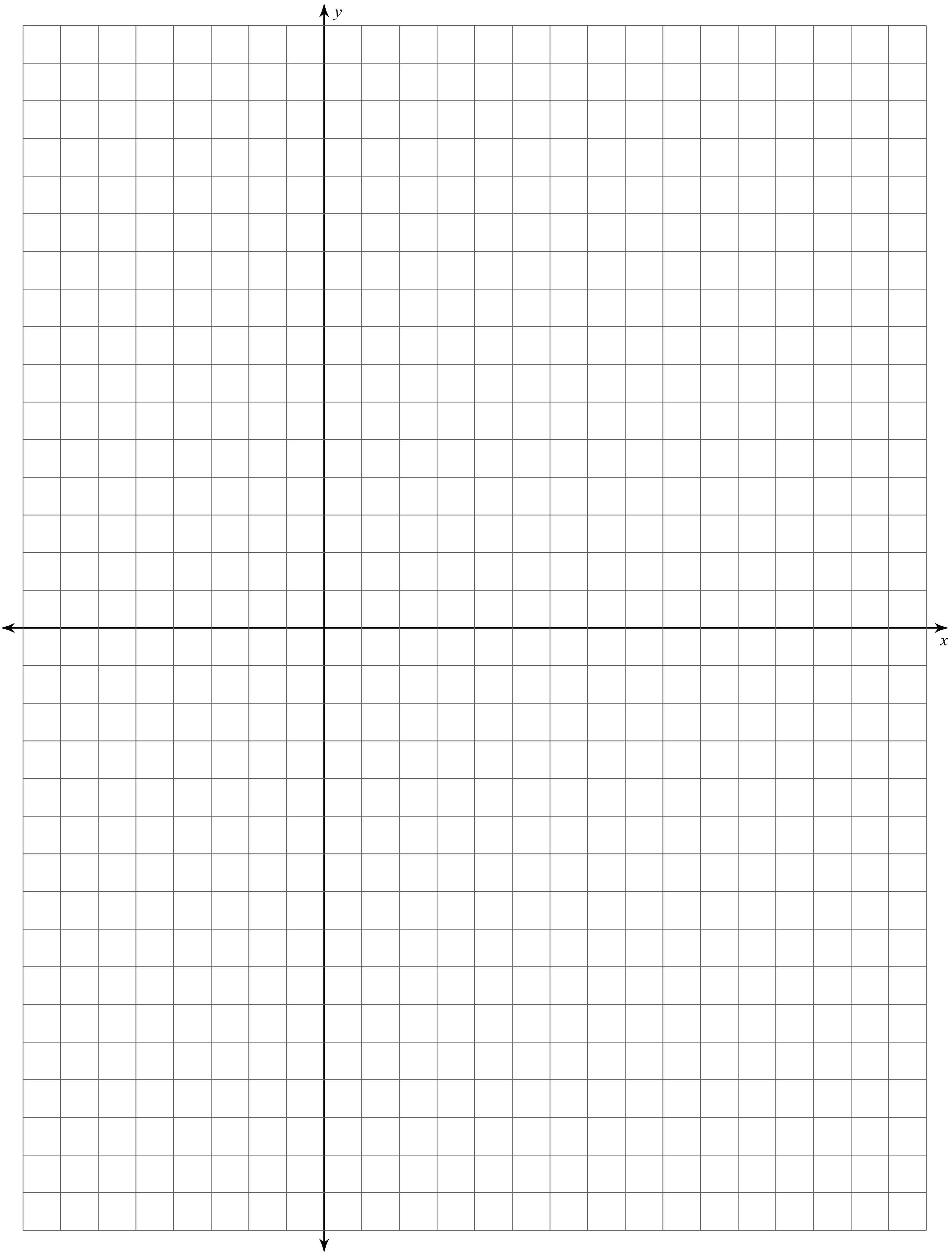 